   Gimnazija ''Matija Mesić'' 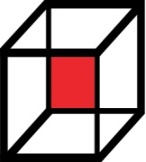    Slavonski  Brod   Mladi astronomi   AD ''Gea x'' Slav. Brod''Dugo u noć, u zimsku bijelu noć...''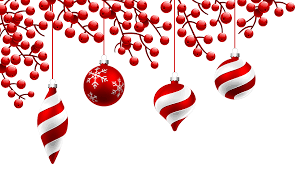 20. 12. 2017.  u 12,20 satiVoditelji programa: Mihael Ćirić i Antun Živatović, 4.d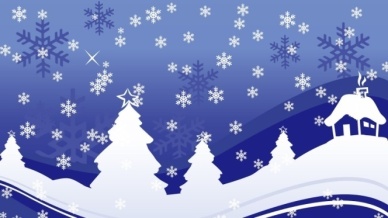 ''Dugo u noć, u zimsku bijelu noć…''~ recital ~ Ivana Bukvić, Nikolina Bačić, Gabrijela Poljak, Tea Tui Stanić, Ana Šarić ~ 2.h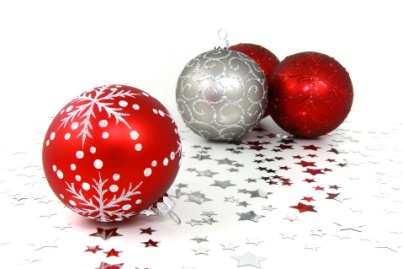 Teorija relativnosti Relativistička kontrakcija duljine		~ Bruno Benčević, 4.hParadoks blizanaca				~ Dominik Udovičić, 4.hE = mc2 i zabranjeno područje		~ Tomislav Krištija, 4.hOpća teorija relativnosti i zakrivljenost prostora i vremena							~ Filip Barbarić, 4.hSjajne zvijezde našeg nebaVeliki zimski šesterokut        			 ~ Lejla Žepčan, 4.c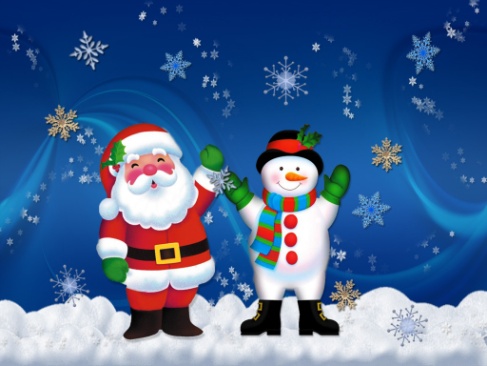 … prema treptajima zvijezda zajedno!